Meer weten over…													Armenië: gastvrij, rijk aan cultuur en natuur, lekker!van donderdag 21 september 2023 tot zondag 1 oktober 202311-daagse vliegtuig- en busreis in volpension.Deze reis is een idee van Femma-Vrouwenreizen, vergund reisagent 6030Reisbegeleiding: Veer DusauchoitArmenië is zo groot als België en grenst aan Georgië, Iran, Turkije en Azerbeidzjan. Armenië heeft geen zee, wel een prachtig hoog gelegen meer: Sevan (dat we bezoeken, inclusief boottocht). Armenië is één van de oudste landen ter wereld. De Armeense cultuur bestaat al sinds de oudheid en is door de eeuwen beïnvloed door Perzen, Grieken, Arabieren, Byzantijnen, Turken, Russen …Armenië is het eerste christelijke land ter wereld: het Christendom werd in de 4e eeuw de staatsgodsdienst.De rijke, duizendjarige cultuur is overal voelbaar. We bezoeken prachtige oude kloosters, vaak verscholen in de bergen (met o.a. Tatev, bereikbaar via de langste kabelbaan ter wereld); de mooie hoofdstad Yerevan (met oude en moderne kunst, zalige terrassen en leuke winkeltjes); een Griekse tempel; een concert in een oud klooster, Zorats Karer: het “Armeense Stonehenge”,…Armenië is veilig en gastvrij! Hoewel er nog niet veel massatoerisme is, verwelkomen de Armeniërs reizigers met respect en vriendelijke nieuwsgierigheid. Het volk kende heel wat overheersing en onderdrukking: we bezoeken het indrukwekkende memoriaal van de Genocide.Armenië is ook een culinair hoogtepunt: vers fruit (perziken, abrikozen, granaatappel, ..) topwijnen (Armenië is de bakermat van de wijn, we bezoeken één van de oudste wijndomeinen ter wereld) en heerlijke combinaties van oude tradities (vb. Lavash brood) en de vele culinaire invloeden: Perzisch, Mediterraan, Arabisch en Russisch. Armenië heeft adembenemende landschappen en een prachtige natuur, zeker in de vroege herfst. 90% van het grondgebied is gelegen boven 1000 meter (we bezoeken er o.a. de Karavanserai, één van de weinig overgebleven getuigen van de Zijderoute). 
Betoverende bossen, bergen, meren, prachtige kleuren...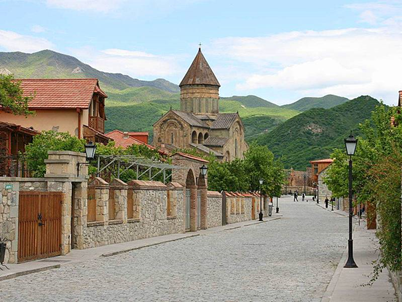 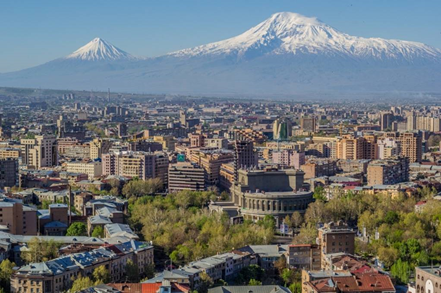 PROGRAMMA21/09: Brussel - YerevanVanuit Zaventem vertrekken we naar Yerevan, de hoofdstad van Armenië.
Onze rechtstreekse vlucht vertrekt rond 18u45 en komt aan rond 1 u ’s nachts, plaatselijke tijd, op vrijdag 22/09.22/09: Yerevan, Geghard klooster met concert, de boog Van Charents, de berg Ararat, Basalt symfonieBij onze aankomst in de luchthaven Zvartnots (half uur van Yerevan) verwelkomt onze Engelstalige gids ons en rijden we met de bus naar ons hotel in centrum Yerevan.
Na de check-in genieten we van een verdiende nachtrust. 
We ontbijten in het hotel en ontmoeten in de latere voormiddag onze chauffeur die ons met de bus naar enkele mooie plaatsen in de buurt van Yerevan brengt.
We bezoeken het Geghard klooster, gebouwd vanaf de 4e eeuw. Sommige delen zijn rechtstreeks uit de rotsen gehouwen; het klooster en het landschap behoren tot het Unesco Werelderfgoed.
We genieten van een uniek spiritueel concert van het koor van het Geghard klooster. 
We bezoeken (bij helder weer) onderweg ook de boog van Charents, bekijken de berg Ararat (waar de ark van Noah zou gestrand zijn) en vertellen waarom deze berg nu in Turkije ligt. 
We lunchen in Garni bij lokale boeren en bekijken hoe Lavash wordt gemaakt, het typische Armeense plat brood. 
Na de lunch bezoeken we de Garni tempel, een Griekse tempel, één van de mooiste pre-Christelijke gebouwen in Armenië.
Daarna stappen we over in 4x4 wagens om in de kloof de Basalt symfonie, een natuurfenomeen, te bezoeken: “zingende” stenen…
We keren terug naar Yerevan en genieten van ons avondmaal in het hotel.
Na het avondmaal nemen we tijd om elkaar beter te leren kennen.
23/09: stadstour in Yerevan, Erebuni museum, Sint Gregory Kathedraal en de Ararat BrandyNa het ontbijt bezoeken we  het Erebuni museum, dat vertelt over de alleroudste prehistorische geschiedenis van Armenië en Yerevan. Na het museum gaan we op de top van de berg het indrukwekkende Erebuni fort bezoeken, nu een openlucht museum. Het fort uit het oude rijk van Urartu, werd gebouwd door Argishti I, de koning van Urartu, in 782 voor Christus. We vinden er nog oude fresco’s en karassen: oude stenen kruiken waar de wijn in werd gemaakt en bewaard.Na de lunch bewonderen we de grootste kathedraal, die van Sint Gregory de Verlichter, die een belangrijke rol speelde in de religieuze geschiedenis van Armenië.Daarna trekken we naar de Ararat Brandy factory, tijdens de Russische overheersing (vanaf eind 19e eeuw) was brandy (cognac) een typisch Armeens product. 
Bezoek en daarna een absolute aanrader: proeverij!Terug naar Yerevan en diner in een restaurantWie nog zin heeft kan ’s avonds op het Republiek plein gaan kijken naar de “zingende fonteinen”.24/09: Yerevan, Sint Hripsime, Echmiadzin, een workshop Armeens koken en Zvartnots Na het ontbijt in ons hotel vertrekken we per bus naar Echmiadzin (het “Rome” van de Armeense Apostolische kerk), de eerste officiële kerk van Armenië werd er gebouwd en het is nu het religieus centrum. We  bezoeken de kathedraal (de oudste kathedraal ter wereld) en de Sint Hripsime kerk (het is zondag, we wonen wellicht deels een viering bij).Daarna bezoeken we in de buurt CAU, een sociaal project. We volgen er samen een workshop Armeens koken, en maken er heerlijke Dolma’s. Die eten we samen op tijdens een lekkere lunch. Daarna gaan we met de bus naar Zvartnots voor een bezoek aan de ruïne van de 7e -eeuwse kerk. We keren terug naar ons hotel. Daarna is er de mogelijkheid om een concert bij te wonen om 18 u: het Tatul Altounian Folk concert, met muziek en dans (facultatief: ongeveer 15 € per persoon, tot 19:45).We dineren in een restaurant.25/09: Yerevan, Khor Virap, Areni wijnmakerij, Areni grot, Noravank en GorisWe ontbijten in ons hotel en checken uit. Daarna gaan we met de bus naar Khor Virap, een prachtig klooster en de plaats waar de stichter van de Armeense kerk 13 jaar gevangen werd gehouden. Khor Virap ligt aan de Armeens-Turkse grens (met zicht op de berg Ararat).We rijden door naar Areni, lunchen onderweg en bezoeken de Areni wijnmakerij. Wist je dat de bakermat van de wijn in Armenië/Georgië ligt? Een glas wijn zal dus smaken. Nadien bezoeken we ook de Areni grot, waar men 6.000 jaar (!) oude sporen vindt van wijnmakerij.Daarna staat het Noravank klooster op onze lijst van te bezoeken pareltjes. Noravank ligt in een kloof, de tocht er naartoe is al een omweg waard. We rijden door naar onze volgende slaapplaats: Goris. Langs de weg stoppen we misschien aan een typische Armeens fruitstalletje (de tuin van Eden!).Na de check-in dineren we in ons hotel.26/09: Goris, Tatev, Zorats Karer, Selim Karavanserai, Dilijan Na ons ontbijt checken we uit en bezoeken we de stad Goris. We bezichtigen er ook de beroemde rotswoningen.Daarna gaan we naar Tatev, via de langste kabelbaan ter wereld (“Wings of Tatev”) bezoeken we het prachtige Tatev klooster, ook op de Unesco Werelderfgoedlijst.We lunchen onderweg naar Zorats Karer, het Armeense “Stonehenge” (maar minstens 3.000 jaar ouder). Een prehistorische archeologische vindplaats, een astronomisch observatorium of een heilige plek? Volgens sommigen kunnen de stenen spreken…We rijden door naar Dilijan via de Selim Karavanserai (13e eeuw), op meer dan 2.400 meter hoogte. De karavaanreizigers van de Zijderoute passeerden hier en konden er veilig (met hun lastdieren) overnachten. Het gebouw is nog in zijn oorspronkelijke staat.Bij aankomst in Dilijan checken we in en genieten van ons avondmaal (buffet) in het hotel.27/09: Dilijan, Haghartsin, Goshavank, wandeling naar Gosh meer, DilijanNa ons ontbijt verkennen we de oude stad Dilijan, met vrije tijd om de ambachtswinkeltjes en het volksmuseum te bezoeken.We bezoeken het prachtige klooster van Haghartsin (een voorbeeld van de Middeleeuwse architectuur), hiervoor moeten we een half uurtje wandelen want het is niet met de bus bereikbaar.  Na de lunch (naast de rivier) bezoeken we Goshavank, met één van de mooist bewaarde Khachkars (gebeeldhouwde kruis-gedenkstenen).Daarna genieten we van een stevige maar prachtige wandeling naar het Gosh Lake boven Goshavank. Adembenemend mooi, we stappen 2,5 uur, ongeveer 6 kilometer, tot op een hoogte van 1423 meter. Zet je wandelschoenen alvast klaar!We rijden terug naar ons hotel en gaan in de latere avond dineren in een restaurant in Dilijan. 28/09 Dilijan, Sevan meer, boottocht op het meer, Sevanavank, Noraduz, YerevanNa ons ontbijt checken we uit en vertrekken we met de bus naar Sevan (een toeristische plaats) en bezoeken het schiereiland met de Sevanavank site, het kerkje is de klim meer dan waard. Na een boottocht op het meer lunchen we in een typisch visrestaurant met zicht op het meer.Na de lunch bezoeken we Noraduz, een typische en goed bewaarde oude begraafplaats. Deze Middeleeuwse begraafplaats heeft de mooiste verzameling Khachkhars, de oudste dateren van de 10e eeuw.We keren terug naar Yerevan.We dineren in ons hotel (zelfde hotel als in het eerste deel van onze reis).29/09 stadstour in Yerevan: het Matenadaran manuscript museum, candy shop, de Blauwe Moskee, het Genocide memoriaal, Moeder ArmeniëNa ons ontbijt bezoeken we het Manuscript museum van Matenadaran: oude Armeense en niet-Armeense geschriften. De collectie begint vanaf het eigen Armeense alfabet (rond 405).Daarna gaan we de zoete tour op met een bezoek aan de beroemde snoep- en chocolade fabriek en winkel (is de Armeense chocolade even lekker als de Belgische?) van Yerevan.Vlak voor de lunch bezoeken we de Blauwe Moskee.Daarna brengen we een ingetogen bezoek aan het genocide memoriaal en het naastgelegen genocide museum (gebouwd ter nagedachtenis van de 1,5 miljoen Armenen die vermoord werden). “Moeder Armenia” staat daarna op ons programma: een monumentaal standbeeld (waar vroeger het standbeeld van Stalin stond…) in Victory Park met uitzicht op Yerevan.We dineren in een restaurant.30/09, stadswandeling in Yerevan, met de Gum market, Vernissage en vrije tijd, afscheidsdiner, transfer naar luchthavenNa ons ontbijt checken we uit en bezoeken we te voet de hoofdstad van Armenië. De Cascade (met de beroemde trappen en de moderne kunst), de opera, het plein van de republiek (met de typische waterfonteinen), de Katoghike Holy mother of God kerk, …’s Middags lunchen we in een restaurant. Na de lunch bezoeken we Gum market (overdekte markt van lokale producten zoals gedroogd fruit en kruiden) en gaan we tot aan het begin van de Vernissage, een grote openluchtmarkt waar je heel wat typisch Armeense brocante en souvenirs kan kopen. Vrije tijd om te shoppen, een terrasje, of iets anders te bezoeken….Op onze laatste avond in Armenië worden we verwend met een afscheidsdiner met typische Armeense gerechten en live muziek. 
We vertrekken vanuit het restaurant naar de luchthaven rond 23 u 30 en nemen op 01/10 de rechtstreekse vlucht naar Zaventem, die vermoedelijk aankomt om 4 u ’s morgens, Belgische tijd (vluchturen zijn onder voorbehoud van wijzigingen)01/10 aankomst in ZaventemWe landen op Belgische bodem rond 4 u ’s morgens en nemen afscheid van elkaar na een mooie en deugddoende reis (vluchturen onder voorbehoud van wijzigingen). Het  programma is richtinggevend. Dagprogramma’s of onderdelen ervan kunnen ter plaatse door de Femma-begeleidster in samenspraak met de plaatselijke gids verschoven of gewisseld worden.  Ze zal altijd handelen in het belang van de groep en de kwaliteit van de reis. Gekende vluchturen onder voorbehoud van wijziging:Vertrek Brussel op 21/09 vermoedelijk om 18:45 uur - aankomst Yerevan op 22/09  om 01:10 uVertrek Yerevan op 01/10 vermoedelijk om  00:45 uur - met aankomst Brussel op 01/10 uur om 03:45uPRIJS€ 2499 in een 2-persoonskamer. Heb je geen kamergenoot, geen nood. Er zijn nog andere vrouwen die dit wensen te doen. We zoeken een kamergenoot voor je. Dit is één van de troeven van onze Femma-Vrouwenreizen .De prijs is gebaseerd op de toegangsgelden en toeristentaxen zoals deze momenteel gekend zijn. Eventuele lichte wettelijke prijsstijgingen zullen ter plaatse verrekend worden.Single toeslag: +€445 ( slechts 4 éénpersoonskamers beschikbaar)Wat is in deze prijs inbegrepen?verblijf in 4* Hotels in Yerevan, Goris en Dilijan  (of gelijkwaardig)vol pension: alle ontbijten, middagmalen (lunch of picknick) en avondmalenbij het eten is standaard water en koffie/thee inbegrepenEngelstalige gids tijdens de hele rondreiservaren en enthousiasme Femma begeleidingtransfer bij aankomst luchthaven Yerevanbus voor de transfers en excursies volgens het voorgesteld programma (elke deelnemer krijgt op de bus een fles water per dag)de huidige verblijfstaksen (op het ogenblik €90 internationale taxen en €88,52 gewone taxen)de toegangsgelden ( zoals gekend december 2022)de verplichte btw en bijdrage tot het Garantiefonds Reizeneen annulatieverzekering een verzekering lichamelijke ongevallen verbonden aan de lidkaartWat is niet inbegrepen?een reisverzekering extra dranken (wijn, frisdrank) bij de maaltijdende persoonlijke uitgaven, de niet voorziene transportkosten, kuier en hotelpersoneel,...de fooien voor de gids en chauffeur (verplicht en wordt later meegedeeld en ter plaatse opgehaald) en kruier in hotels (voorzie ongeveer €40) het facultatieve concert Tatul Altounian op 24/09optionele excursies MIN./MAX. AANTAL DEELNEMERS: min. 19 en max.24DOUANEVOORSCHRIFTEN:Voor Armenië heb je een internationaal paspoort nodig dat nog 6 maanden na terugkeer   geldig is (bordeaux boekje).COVID-voorschriften (indien van toepassing)FEMMABEGELEIDING
Femma-Vrouwenreizen maakt integraal deel uit van de werking van Femma. 
Het begeleiden van reizen wordt bij Femma beschouwd als een vorm van vrijwilligerswerk, zoals alle andere vormen van plaatselijke, provinciale of nationale inzet die de werking van Femma mogelijk maakt. Elke Femma-reisbegeleidster werkt onbezoldigd mee. Wat men graag en belangeloos doet, doet men beter. Dat garandeert een buitengewone inzet en gedrevenheid en een groot enthousiasme. ANNULATIES:
Het kan altijd gebeuren dat je je inschrijving voor een reis moet annuleren. Aangezien er vanaf de inschrijving reeds kosten gemaakt zijn, moet je rekening houden met onderstaande percentages voor de terugbetaling:Vanaf inschrijving tot 60 dagen voor vertrek: je verliest 25% van de totale reissomVanaf 59 dagen tot 41 dagen voor vertrek: je verliest 45% van de totale reissomVanaf 40 dagen tot 31 dagen voor vertrek: je verliest 70% van de totale reissomVanaf 30 dagen tot 11 dagen voor vertrek: je verliest 95% van de totale reissomVanaf 10 dagen tot de dag van vertrek: je verliest 100% van de totale reissom.Wie niet opdaagt op de dag van vertrek, verliest eveneens de totale reissom.Kan je een beroep doen op een annulatieverzekering?
Femma heeft een bijkomende annulatieverzekering afgesloten bij DVV. Via die verzekering kan je in veel gevallen nog een deel van je kosten terugvorderen, bij geldige annulatiereden.Verzekeringen:Femma heeft echter een bijkomende annulatieverzekering afgesloten bij DVV.Via die verzekering kunt u in veel gevallen nog een deel van uw kosten terugvorderen. Voorwaarden voor een vergoeding door DVV zijn o.a. dat het moet gaan om een geldige annulatiereden. Voor meer informatie, zie Verzekeringen.Annulaties: Het kan steeds gebeuren dat je je inschrijving voor een reis moet annuleren.Aangezien er, vanaf de inschrijving reeds kosten gemaakt zijn, moet je rekening houden met onderstaande percentages voor de terugbetaling.Met onderstaande percentages wordt rekening gehouden indien je annuleert•	Vanaf inschrijving tot 60 dagen voor vertrek verlies je 25% van de totale reissom•	Vanaf 59 dagen tot 41 dagen     voor vertrek verlies je 45% van de totale reissom •	Vanaf 40 dagen tot 31 dagen     voor vertrek verlies je 70% van de totale reissom •	Vanaf 30 dagen tot 11 dagen     voor vertrek verlies je 95% van de totale reissom •	Vanaf 10 dagen tot de dag van vertrek  verlies je 100% van de totale reissom      Indien je niet komt opdagen op de dag van vertrek verlies je eveneens de totale reissom• Een verzekering annulatie, voortijdige terugkeer, stranding in het buitenland enstrafrechtelijke borgstelling is inbegrepen (DVV – polis C-15/0182.700/00-B) Een uittreksel uitde algemene polisvoorwaarden kan je op aanvraag bezorgd worden.•Een verzekering lichamelijke ongevallen is inbegrepen.(DVV – C.11/1115.31200)•Voor medische hulp of hospitalisatie in het buitenland kan je bijstand krijgen via de verzekering Eurocross/World Assistance. Vergeet niet je aansluitingskaartje mee te nemen. Bij je eigen mutualiteit kan je de voorwaarden en te volgen procedure aanvragen.•Teneinde de reiziger de grootste zekerheid te bieden heeft Femma overeenkomstig art.36 van de wet van 01.04.94 en het betreffende uitvoeringsbesluit van 25.04.97, een verzekeringscontract afgesloten bij het Garantiefonds Reizen die tussenkomt indien de uitvoering of de verderzetting van de reis in het gedrang komt door financieel onvermogen van de reisorganisator of reisbemiddelaar.Je kan zelf een reisbijstandsverzekering afsluiten via je eigen verzekeringsmaatschappij.  Vergeet de nodige informatie i.v.m. deze verzekering niet mee te nemenZIN OM MEE TE GAAN? HOE INSCHRIJVEN? Je kan inschrijven via onze website www.femma.be of via telefoon 02/246.51.11 (Verantwoordelijke vrouwenreizen Veerle Vlasselaer 0473/99 28 01)Hou voor je boeking alvast je identiteitskaart klaar en je Femma-lidkaart. We ontvangen graag je contactgegevens (officiële naam, rijksregisternummer, adres, e-mailadres en telefoonnummer, lidnummer, noodcontact) om je vlot te kunnen bereiken.
Na je inschrijving ontvang je een bevestigingsmail met de betalingsgegevens om het voorschot en het saldo te betalen. Ongeveer 2 weken voor de reis ontvang je een brief met de laatste mededelingen.Vergund reisagentschap 6030
“Overeenkomstig het besluit van de Brusselse Hoofdstedelijke Regering van 27 september 2012 houdende het statuut van de reisagentschappen en zijn voorwaarden worden onze beroepsverbintenissen gewaarborgd door een borgtocht ter waarde van 10.000 euro. Deze borgtocht kan enkel worden aangewend op versturen van een aangetekende zending van een aanmaning aan de schuldenaar en van een afschrift van deze aanmaning aan de Directeur-generaal van het Bestuur Economie en Werkgelegenheid bij het Ministerie van het Brussels Hoofdstedelijk Gewest, Kruidtuinlaan 20, te 1035 Brussel”.PRAKTISCH